Victor Valley Community College DistrictCOLLEGE COUNCIL MINUTES 	WEDNESDAY, SEPTEMBER 20, 2017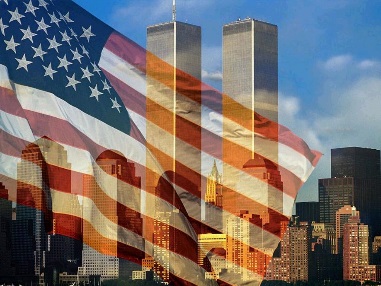 SAC, ROOM 44-C2:00 – 4:00P.M. College Council meetings occur on the 1st & 3rd Wednesday of every month from 2-4p.m. in the Student Activities Center, Room 44-C.Present: Chair – Peter MaphumuloMargaret Kagy, David Perez, Ray Quan, Diane Wollan, Leonard Knight, Jessica Gibbs, Malia Carpenter, Deedee Garcia, Steve Garcia, Amy Azul, Amy Norris, Amy Espinoza, Kevin Leahy, Trish Ellerson, Herb English, Renny Thoms.Call to Order: Peter Maphumulo called the meeting to order at 2:06pm.Announcement of items added or deleted to the agenda. NoneApproval of the MinutesSeptember 6, 2017 ~ It was MSC (Margaret Kagy/Diane Wollan) to approve the minutes, none opposed.First Read, Update Board Policy 2432 – Superintendent/President Succession ~ Roger Wagner (Attachment)Peter Maphumulo answered questions from the group.a)  Action: It was MSC (Robert Sewell/Margaret Kagy) to bring back for a second read, none opposed. First Read, Waitlist Process, Guidelines for Faculty ~ Jessica Gibbs (Attachment)Jessica Gibbs, Peter Maphumulo, and Kevin Leahy answered questions and concerns from the group. Recommendations were suggested. Jessica suggested creating a taskforce for the waitlist process. Peter Maphumulo is in favor of forming a taskforce.  The guidelines presented today only outlines the procedural process for the faculty to follow, provides instruction, clarity and consistency. The Academic Senate approved the guidelines. If approved by this body the Academic Senate would have to provide faculty with the guidelines and make the document visible to everyone.Action: Jessica Gibbs would like all recommended changes emailed to her. It was MSC (Malia Carpenter/Robert Sewell) to approve the concept of what was presented, none opposed. It was MSC (Margaret Kagy/Kevin Leahy) to bring the item back for a second read, none opposed.First Read, Guidelines for the VVC Waitlist: Students ~ Jessica Gibbs (Attachment)Jessica Gibbs stated that this document provides instruction and outlines the procedure for students who are adding classes using the VVC waitlist, provides clarity and consistency for an equitable waitlist process. Suggested recommendations were made to bullet points on pages 1 & 2. Kevin Leahy wanted to know why this isn’t a Student Services process and why isn’t the owner Student Services, Jessica replied that the Senate is proposing the procedure for the campus however it can be housed in Student Services. Peter Maphumulo clarified Kevin’s question, as Student Services can chime in. Kevin’s proposal is to go through Student Services as a Senate recommendation, Dianne Wollan agrees with Kevin. Malia asked if Student Services wanted to make changes does it have to go back to the Senate, Jessica replied yes. Trish Ellerson feels that there should have been joint input with Student Services while creating the document. Margaret Kagy made a motion to approve the first read only if Student Services provides input, Kevin Leahy seconded the motion. Peter would like all constituency groups to provide input to the Senate and bring back for a second read. 	Action: bring back for a second read after constituent groups have provided input and recommendations to the Senate. Recommendations are to be emailed to Jessica Gibbs. It was MSC (Margaret Kagy/Kevin Leahy) to approve the first read, none opposed.Second Read, Board Policy 6320 (a) ~ Tracey Richardson (Attachment)Deedee Garcia stated that she did not receive any recommended changes. Jessica Gibbs reported that the senate approved the document as written. 	Action: It was MSC (Jessica Gibbs/Malia Carpenter) to approve the second read, passed, CSEA is opposed to the document as they would like the verbiage “Board Approval” be added back into the document. Second Read, AP for Murals, Statues, & Displays ~ Steve Garcia (Attachment)Steve Garcia presented the item. Recommended changes were made to the AP. Steve answered questions and concerns from the group. Jessica Gibbs recommended changes to allow for ADA compliance. Steve will be adding Jessica’s recommended changes to the policy.Action: Jessica Gibbs motioned to approve the policy as corrected, Deedee Garcia seconded the motion, all approved, none opposed. Committee Updates:Diversity Committee: Ray Quan reported that the committee met on September 14th, lacking some members from the management and the faculty side. The business office notified Ray that VVC received $50k from the chancellor’s office as they submitted all their materials on time. Discussed HR budget funds and diversity funds. Environmental Health & Safety Committee: Leonard Knight reported the committee has not met.Facilities Committee:Steve Garcia reported that the committee met on September 8th, went over proposed AP and project updates. Jim Murray stepping down from the committee, will need another CSEA representative.Finance Budget & Planning Committee:Deedee Garcia reported that the committee met, working on AP 6200, formed another sub-committee to begin working on it again, discussed cost saving budget ideas.Employee Professional Development Committee:Amy Norris reported that the committee met last week. President asked the committee to prepare a training calendar, created a host of training programs, along with events off campus. Working on creating a process so individuals can add to the calendar.  Amy provided a handout of the save the dates for “GOT DATA”.Student Success and Support Committee: No report.Technology Committee: Kevin Leahy reported that the committee met on September 14th, first meeting of the term. Discussed the status of the annual plan, current project list, lost 2 members from the committee, Tracy Davis and Maria Ruiz. The fall project list will be discussed during their scheduled committee meeting on September 28th.  Future Meeting Topics:				No future topics		Adjourn:			It was MSC (Jessica Gibbs/Kevin Leahy to adjourn the meeting at 3:37pm. 